               LE PRINTEMPS DES LIVRES 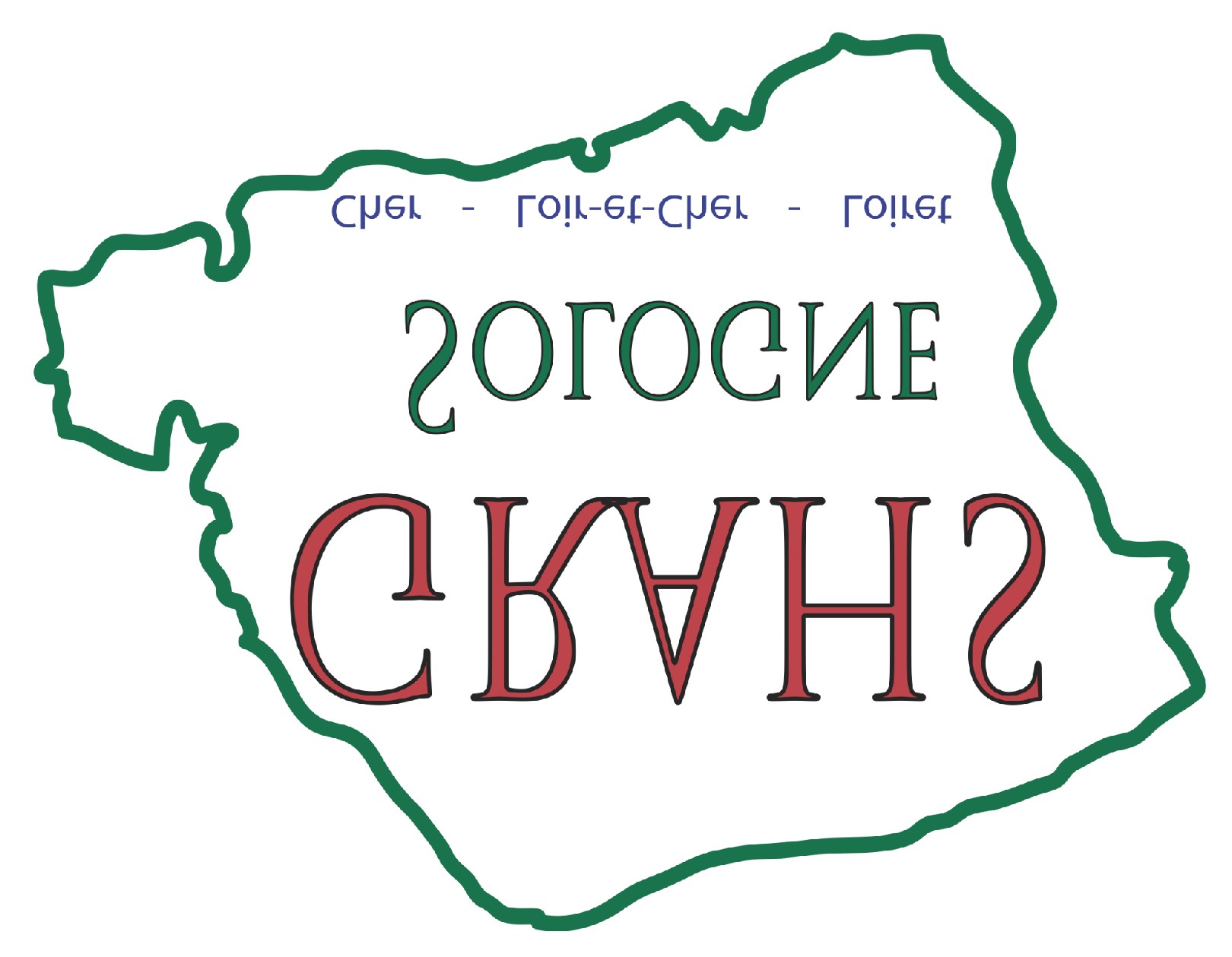                              Samedi 23 mars et Dimanche 24 mars 2024	                                        Salle des fêtes de Lamotte BeuvronBulletin d’inscriptionNOM :…………………………………………………………………….……………..…Prénom : ……………………………………………………..……………………    Pseudonyme:……………………………………………………………………………………………………………………………………………Adresse : …………………………………………………………………………………………………………………………………………………….……………….……Code postal : …………………………….……Ville : …………………………………………………………………………………………………………….………….    Téléphone : ………………………………………………………………………………………Courriel : ………………………………………………………….………………@ ………………………………………………..…………………………………..……..Titre et nature des productions récentes : ………………………………………………………………………………………………………….……….………………………………………………………………………………………………………………………………………………………………………………….……..…...………………………………………………………………………………………………………………………………………………….…………………………………….……………………………………………………………………………………………………………………………………………………………………………………………..Participera au « Printemps des Livres » et souhaite réserverSIGNATURESouhaite une facture    OUI      NON        (Précisez le destinataire et l’adresse de facturation)…………………………………………………………………………………………………………………………………………………………………………Les inscriptions accompagnées du règlement (par chèque à l’ordre du GRAHS) seront prises en compte dans l’ordre d’arrivée.Merci de nous préciser la mention à noter sur votre chevalet     (Nom Prénom ou Pseudo ou autre)…………………………………………………………………………………………………………………………………………………………………………..Date limite d’inscription :            le 1er Mars 2024Vous retrouverez toutes les informations concernant cette manifestation sur notre site internet : www grahs1901.orgAdresse courriel dédiée au « Printemps des Livres »  printempsdeslivres@grahs.frGRAHS  - La Grange – 10 Bis  Rue de Beauce -  41600 LAMOTTE BEUVRONEn signant la présente fiche, vous nous autorisez à conserver dans nos fichiers les informations ci-dessus. Vous avez un droit de transmission, modification, suppression de toute information vous concernant en nous faisant la demande par mail à l’adresse  printempsdeslivres@grahs.fr   Nous nous engageons à vous répondre dans les délais légaux. Sauf demande de votre part, ces informations seront conservées au plus durant cinq ans.Prix	unitaireNombreTotalTable de 120 x 80 cm samedi 23 et dimanche 24 mars24,00	   €    Table de 120 x 80 cm  seulement le  samedi 23 mars13,00	   €Table de 120 x 80 cm seulement le dimanche 24 mars15,00       €1 côté de grille (ou mur)     6,00	   €Déjeuner dimanche 24 mars  (plat chaud)16,00	   €Branchement électrique dans la limite des possibilités et uniquement si vraiment utile (pas pour charger le tél. port.).GratuitTotal